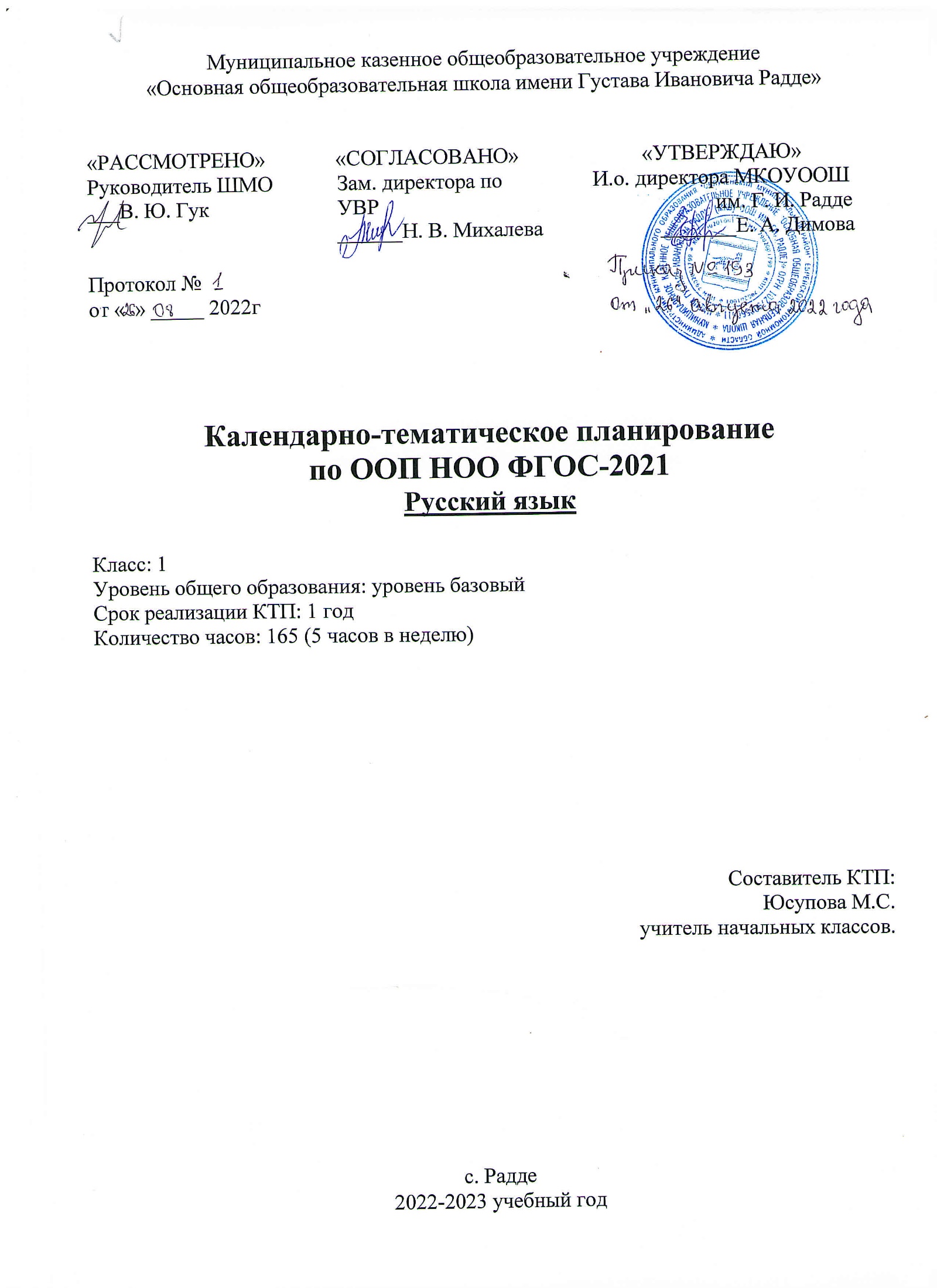 ТЕМАТИЧЕСКОЕ ПЛАНИРОВАНИЕКалендарно-тематическое планирование№
п/пНаименование разделов и тем программыКоличество часовКоличество часовКоличество часовДата 
изученияВиды деятельностиВиды, 
формы 
контроляЭлектронные (цифровые) образовательные ресурсы№
п/пНаименование разделов и тем программывсегоконтрольные работыпрактические работыДата 
изученияВиды деятельностиВиды, 
формы 
контроляЭлектронные (цифровые) образовательные ресурсыОБУЧЕНИЕ ГРАМОТЕОБУЧЕНИЕ ГРАМОТЕОБУЧЕНИЕ ГРАМОТЕОБУЧЕНИЕ ГРАМОТЕОБУЧЕНИЕ ГРАМОТЕОБУЧЕНИЕ ГРАМОТЕОБУЧЕНИЕ ГРАМОТЕОБУЧЕНИЕ ГРАМОТЕОБУЧЕНИЕ ГРАМОТЕРаздел 1. Развитие речиРаздел 1. Развитие речиРаздел 1. Развитие речиРаздел 1. Развитие речиРаздел 1. Развитие речиРаздел 1. Развитие речиРаздел 1. Развитие речиРаздел 1. Развитие речиРаздел 1. Развитие речи1.1.Составление небольших рассказов повествовательного характера по серии сюжетных картинок, материалам собственных игр, занятий, наблюдений30001.08.2022 03.08.2022Работа с серией сюжетных картинок, 
выстроенных в пра​вильной 
последовательности: анализ изображённых собы​тий, обсуждение сюжета, составление устного рассказа с опорой на картинки; Работа с серией сюжетных картинок с 
нарушенной последо​вательностью, анализ изображённых событий, установление 
правильной последовательности событий, объяснение ошибки художника, внесение изменений в последователь​ность картинок, составление устного рассказа по восстанов​‐ленной серии картинок; 
Совместная работа по составлению 
небольших рассказов повествовательного характера (например, рассказ о случаях из школьной жизни и т. д.); 
Совместная работа по составлению 
небольших рассказов опи​сательного 
характера (например, описание как 
результат совместных наблюдений, 
описание модели звукового состава слова и т. д.); 
Самостоятельная работа: составление 
короткого рассказа по опорным словам; Учебный диалог по результатам 
совместного составления рассказов, 
объяснение уместности или неуместности использования тех или иных речевых 
средств, участие в диалоге, высказывание и обоснование своей точки зрения; 
Слушание текста, понимание текста при его прослушивании;Устный 
опрос;https://edudocs.info/prezentaciya-na-temu-sostavlenie-ustnyh-rasskazov--7677.htmlИтого по разделуИтого по разделу3Раздел 2. ФонетикаРаздел 2. ФонетикаРаздел 2. ФонетикаРаздел 2. ФонетикаРаздел 2. ФонетикаРаздел 2. ФонетикаРаздел 2. ФонетикаРаздел 2. ФонетикаРаздел 2. Фонетика2.1.Звуки речи. Интонационное выделение звука в слове. Определение частотного звука в стихотворении.Называние слов с заданным звуком. Дифференциация близких по акустико-артикуляционным признакам звуков50005.09.2022 09.09.2022Игровое упражнение «Скажи так, как я»(отрабатывается умение воспроизводить заданный учителем образец интона​‐
ционного выделения звука в слове); 
Игровое упражнение «Есть ли в слове 
заданный звук?» (ловить мяч нужно только тогда, когда ведущий называет слово с 
заданным звуком, отрабатывается умение определять наличие заданного звука в 
слове); 
Игра​соревнование «Кто запомнит больше слов с заданным звуком при 
прослушивании стихотворения»; 
Упражнение: подбор слов с заданным 
звуком; 
Работа с моделью: выбрать нужную модель в зависимости от места заданного звука в слове (начало, середина, конец слова); 
Совместная работа: группировка слов по первому звуку(по последнему звуку), по наличию близких в акустико-
артикуляционном отношении звуков ([н] —[м], [р] — [л], [с] — [ш] и др.); 
Игра «Живые звуки»: моделирование 
звукового состава слова в игровых 
ситуациях; 
Моделирование звукового состава слов с использованием фишек разного цвета для фиксации качественных характеристик 
звуков;Устный 
опрос;https://nsportal.ru/nachalnaya-shkola/russkii-yazyk/2017/11/13/prezentatsiya-k-uroku-russkogo-yazyka-obuchenie-gramote-v2.2.Установление последовательности звуков в слове и количества звуков. Сопоставление слов, различающихся одним или несколькими звуками. Звуковой анализ слова, работа со звуковыми моделями: построение модели звукового состава слова, подбор слов, соответствующих заданной модели.50012.09.2022 16.09.2022Работа в парах: сравнение двух моделей звукового состава (нахождение сходства и различия); 
Дифференцированное задание: 
соотнесение слов с соответ​ ствующими им моделями; 
Комментированное выполнение задания: группировка звуков по заданному 
основанию (например, твёрдые — мягкие согласные звуки); 
Учебный диалог «Чем гласные звуки 
отличаются по произношению от 
согласных звуков?»; как результат участия в диалоге: различение гласных и согласных звуков по отсутствию/наличию преграды; Игровое упражнение «Назови братца»
(парный по твёрдости — мягкости звук); Учебный диалог «Чем твёрдые согласные звуки отличаются от мягких согласных звуков?»; 
Совместная работа: характеристика 
особенностей гласных, согласных звуков, обоснование своей точки зрения, 
выслушивание одноклассников; 
Контролировать этапы своей работы, 
оценивать процесс и результат выполнения задания; 
Комментированное выполнение 
упражнения по определению количества слогов в слове, приведение доказательства; Работа в парах: подбор слов с заданным количеством слогов;Устный 
опрос;https://kopilkaurokov.ru/nachalniyeKlassi2.3.Особенность гласных звуков. Особенность согласных звуков. Различение гласных и согласных звуков. Определение места ударения. Различение гласных ударных и безударных. Ударный слог50019.09.2022 23.09.2022Дифференцированное задание: подбор 
слова с заданным ударным гласным 
звуком; 
Работа со слогоударными схемами: подбор слов, соответствующих схеме; 
Работа в группах: объединять слова по 
количеству слогов в слове и месту 
ударения; 
Работа в группах: нахождение и 
исправление ошибок, допущенных при делении слов на слоги, в определении 
ударного звука;Устный 
опрос;https://nsportal.ru/nachalnaya-shkola/russkii-yazyk/2012/05/06/prezentatsiya-glasnye-i-soglasnye-zvuki-i-bukvy2.4.Твёрдость и мягкость согласных звуков как 
смыслоразличительная функция. Различение твёрдых и мягких согласных звуков.40026.09.2022 29.09.2022Игровое упражнение «Скажи так, как я»(отрабатывается умение воспроизводить заданный учителем образец интона​‐
ционного выделения звука в слове); 
Игровое упражнение «Есть ли в слове 
заданный звук?» (ловить мяч нужно только тогда, когда ведущий называет слово с 
заданным звуком, отрабатывается умение определять наличие заданного звука в 
слове); 
Игра​соревнование «Кто запомнит больше слов с заданным звуком при 
прослушивании стихотворения»; 
Упражнение: подбор слов с заданным 
звуком; 
Работа с моделью: выбрать нужную модель в зависимости от места заданного звука в слове (начало, середина, конец слова);Устный 
опрос;https://uchitelya.com/russkiy-yazyk/125589-prezentaciya-tverdye-i-myagkie-soglasnye-zvuki-ih-smyslorazlichitelnaya-rol.html2.5.Дифференциация парных по твёрдости — мягкости согласных звуков.  Дифференциация парных по 
звонкости — глухости звуков (без введения терминов«звонкость», «глухость»).50030.09.2022 06.10.2022Моделирование звукового состава слов с использованием фишек разного цвета для фиксации качественных характеристик звуков; 
Совместное выполнение задания: 
проанализировать предложенную модель звукового состава слова и рассказать о ней; Творческое задание: подбор слов, соответ​‐ствующих заданной модели; 
Работа в парах: сравнение двух моделей звукового состава (нахождение сходства и различия); 
Дифференцированное задание: 
соотнесение слов с соответ​ ствующими им моделями; 
Комментированное выполнение задания: группировка звуков по заданному 
основанию (например, твёрдые — мягкие согласные звуки);Устный 
опрос;https://uchitelya.com/russkiy-yazyk/125589-prezentaciya-tverdye-i-myagkie-soglasnye-zvuki-ih-smyslorazlichitelnaya-rol.html2.6.Слог как минимальная произносительная единица.Слогообразующая функция гласных звуков. Определение количества слогов в слове. Деление слов на слоги 
(простые однозначные случаи)30010.10.2022 14.10.2022Работа в группах: объединять слова по количеству слогов в слове и месту 
ударения; 
Работа в группах: нахождение и 
исправление ошибок, допущенных при делении слов на слоги, в определении ударного звука;Устный 
опрос;https://nsportal.ru/nachalnaya-shkola/russkii-yazyk/2017/01/10/prezentatsiya-k-uroku-russkogo-yazyka-slog-kakИтого по разделуИтого по разделу27Раздел 3. Письмо. Орфография и пунктуацияРаздел 3. Письмо. Орфография и пунктуацияРаздел 3. Письмо. Орфография и пунктуацияРаздел 3. Письмо. Орфография и пунктуацияРаздел 3. Письмо. Орфография и пунктуацияРаздел 3. Письмо. Орфография и пунктуацияРаздел 3. Письмо. Орфография и пунктуацияРаздел 3. Письмо. Орфография и пунктуацияРаздел 3. Письмо. Орфография и пунктуация3.1.Развитие мелкой моторики пальцев и движения руки. Развитие умения ориентироваться на пространстве листа в тетради и на пространстве классной доски. Усвоение гигиенических требований, которые необходимо 
соблюдать во время письма100017.10.2022 28.10.2022Совместная работа: анализ поэлементного состава букв; 
Игровое упражнение «Конструктор букв», направленное на составление буквы из элементов; 
Моделирование (из пластилина, из 
проволоки) букв;Устный 
опрос;https://nsportal.ru/nachalnaya-shkola/russkii-yazyk/2017/01/10/prezentatsiya-k-uroku-russkogo-yazyka-slog-kak3.2.Письмо под диктовку слов и предложений, написание которых не расходится с их произношением100007.11.2022 18.11.2022Упражнение: запись письменными буквами слова/предло​жения/короткого текста, 
написанного печатными буквами; 
Моделирование в процессе совместного обсуждения алгорит​ма списывания; 
Практическая работа: списывание 
слов/предложений в соответствии с 
заданным алгоритмом, контролирование этапов своей работы; 
Обсуждение проблемной ситуации «Что делать, если строка заканчивается, а слово не входит?», введение знака переноса, 
сообщение правила переноса слов 
(первичное знакомство); 
Учебный диалог «Почему слова пишутся отдельно друг от друга? Удобно ли читать предложение, записанное без пробелов 
между словами?»;Устный 
опрос;https://nsportal.ru/nachalnaya-shkola/russkii-yazyk/2017/01/10/prezentatsiya-k-uroku-russkogo-yazyka-slog-kak3.3.Усвоение приёмов последовательности правильного списывания текста60021.11.2022 28.11.2022Упражнение: запись под диктовку слов и предложений, состоящих из трёх — пяти слов со звуками в сильной позиции; 
Работа в парах: соотнесение одних и тех же слов, написан​ных печатным и письменным шрифтом; 
Упражнение: запись письменными буквами слова/предло​жения/короткого текста, 
написанного печатными буквами; 
Моделирование в процессе совместного обсуждения алгорит​ма списывания; 
Практическая работа: списывание 
слов/предложений в соответствии с 
заданным алгоритмом, контролирование этапов своей работы;Устный 
опрос;https://infourok.ru/prezentaciya-k-uroku-
russkogo-yazika-v-klasse-yazik-kak-sredstvo-obscheniya-poryadok-deystviy-pri-spisivanii-1484402.html3.4.Понимание функции небуквенных графических средств: пробела между словами, знака переноса60029.11.2022 08.12.2022Обсуждение проблемной ситуации «Что делать, если строка заканчивается, а слово не входит?», введение знака переноса, сообщение правила переноса слов 
(первичное знакомство); 
Учебный диалог «Почему слова пишутся отдельно друг от друга? Удобно ли читать предложение, записанное без пробелов между словами?»;Устный 
опрос;https://infourok.ru/urok-pisma-v-1-klasse-po-teme-pismo-bukv-bukvosochetanij-slogov-slov-predlozhenij-s-soblyudeniem-gigienicheskih-norm-ponimanie-f-4664986.html3.5.Знакомство с правилами правописания и их применением: раздельное написание слов60009.12.2022 16.12.2022Совместный анализ текста на наличие в нём слов с буквосо​ четаниями жи, ши, ча, ща, чу, щу; 
Упражнение: выписывание из текста слов с буквосочетания​ ми ча, ща, чу, щу, жи, ши; Упражнение: запись предложения, 
составленного из набора слов, с 
правильным оформлением начала и конца предложе​ния, с соблюдением пробелов между словами; 
Комментированная запись предложений с обязательным объяснением случаев 
употребления заглавной буквы;Устный 
опрос;https://kopilkaurokov.ru/nachalniyeKlassi/3.6.Знакомство с правилами правописания и их 
применением: обозначение гласных после шипящих в сочетаниях жи, ши (в положении под ударением)50019.12.2022 23.12.2022Совместный анализ текста на наличие в нём слов с буквосо​ четаниями жи, ши, ча, ща, чу, щу; 
Упражнение: выписывание из текста слов с буквосочетания​ ми ча, ща, чу, щу, жи, ши; Упражнение: запись предложения, 
составленного из набора слов, с 
правильным оформлением начала и конца предложе​ния, с соблюдением пробелов между словами;Устный 
опрос;https://licey.net/free/4-russkii_yazyk/75-
russkii_yazyk_v_nachalnoi_shkole/stages/4494-pravopisanie_bukvosochetanii_zhi_shi.html3.7.Знакомство с правилами правописания и их применением: ча, ща, чу, щу50026.12.2022 29.12.2022Совместный анализ текста на наличие в нём слов с буквосо​ четаниями жи, ши, ча, ща, чу, щу; 
Упражнение: выписывание из текста слов с буквосочетания​ ми ча, ща, чу, щу, жи, ши; Упражнение: запись предложения, 
составленного из набора слов, с 
правильным оформлением начала и конца предложе​ния, с соблюдением пробелов между словами; 
Комментированная запись предложений с обязательным объяснением случаев 
употребления заглавной буквы; 
Игра «Кто больше»: подбор и запись имён собственных на заданную букву; 
Практическая работа: списывание и запись под диктовку с применением изученных правил;Устный 
опрос;https://licey.net/free/4-russkii_yazyk/75-
russkii_yazyk_v_nachalnoi_shkole/stages/4494-pravopisanie_bukvosochetanii_zhi_shi.html3.8.Знакомство с правилами правописания и их 
применением: прописная буква в начале предложения, в именах собственных (имена людей, клички животных)100009.01.2023 20.01.2023Игра «Кто больше»: подбор и запись имён собственных на заданную букву; 
Практическая работа: списывание и запись под диктовку с применением изученных правил;Устный 
опрос;https://nsportal.ru/nachalnaya-shkola/russkii-yazyk/2022/02/08/prezentatsiya-po-russkomu-yazyku-po-teme-zaglavnaya-bukva3.9.Знакомство с правилами правописания и их 
применением: перенос слов по слогам без стечения согласных60023.01.2023 30.01.2023Упражнение: запись предложения, 
составленного из набора слов, с 
правильным оформлением начала и конца предложе​ния, с соблюдением пробелов между словами; 
Комментированная запись предложений с обязательным объяснением случаев 
употребления заглавной буквы; 
Игра «Кто больше»: подбор и запись имён собственных на заданную букву; 
Практическая работа: списывание и запись под диктовку с применением изученных правил;Устный 
опрос;https://infourok.ru/prezentaciya-po-russkomu-yazyku-na-temu-perenos-slov-1-klass-
4047130.html3.10.Знакомство с правилами правописания и их 
применением: знаки препинания в конце предложения60031.01.2023 06.02.2023Комментированная запись предложений с обязательным объяснением случаев 
употребления заглавной буквы; 
Игра «Кто больше»: подбор и запись имён собственных на заданную букву; 
Практическая работа: списывание и запись под диктовку с применением изученных правил;Устный 
опрос;https://infourok.ru/prezentaciya-po-russkomu-yazyku-na-temu-perenos-slov-1-klass-
4047130.htmlИтого по разделуИтого по разделу70СИСТЕМАТИЧЕСКИЙ КУРССИСТЕМАТИЧЕСКИЙ КУРССИСТЕМАТИЧЕСКИЙ КУРССИСТЕМАТИЧЕСКИЙ КУРССИСТЕМАТИЧЕСКИЙ КУРССИСТЕМАТИЧЕСКИЙ КУРССИСТЕМАТИЧЕСКИЙ КУРССИСТЕМАТИЧЕСКИЙ КУРССИСТЕМАТИЧЕСКИЙ КУРСРаздел 1. Общие сведения о языкеРаздел 1. Общие сведения о языкеРаздел 1. Общие сведения о языкеРаздел 1. Общие сведения о языкеРаздел 1. Общие сведения о языкеРаздел 1. Общие сведения о языкеРаздел 1. Общие сведения о языкеРаздел 1. Общие сведения о языкеРаздел 1. Общие сведения о языке1.1.Язык как основное средство человеческого общения. Осознание целей и ситуаций общения10007.02.2023Рассказ учителя на тему «Язык — средство общения людей»; 
Учебный диалог «Можно ли общаться без помощи языка?»; 
Коллективное формулирование вывода о языке как основном средстве 
человеческого общения; 
Работа с рисунками и текстом как основа анализа особенно​стей ситуаций устного и письменного общения;Устный 
опрос;https://nsportal.ru/sites/default/files/2022Итого по разделуИтого по разделу1Раздел 2. ФонетикаРаздел 2. ФонетикаРаздел 2. ФонетикаРаздел 2. ФонетикаРаздел 2. ФонетикаРаздел 2. ФонетикаРаздел 2. ФонетикаРаздел 2. ФонетикаРаздел 2. Фонетика2.1.Звуки речи. Гласные и согласные звуки, их различение. Ударение в слове. Гласные ударные и безударные. Твёрдые и мягкие согласные звуки, их различение20008.02.2023 09.02.2023Беседа «Что мы знаем о звуках русского языка», в ходе которой актуализируются знания, приобретённые в период обучения грамоте; 
Игровое упражнение «Назови звук»: 
ведущий кидает мяч и просит привести 
пример звука (гласного звука; твёрдого 
согласного; мягкого согласного; звонкого согласного; глухого согласного); 
Игровое упражнение «Придумай слово с заданным звуком»; 
Дифференцированное задание: 
установление основания для сравнения 
звуков; 
Упражнение: характеризовать (устно) звуки по заданным признакам;Устный 
опрос;https://nsportal.ru/shkola/russkiy-
yazyk/library/2016/03/29/prezentatsiya-na-temu-povtoryaem-fonetiku2.2.Звонкие и глухие согласные звуки, их различение. Согласный звук [й’] и гласный звук [и]. Шипящие [ж], [ш], [ч’], [щ’].10010.02.2023 13.02.2023Упражнение: характеризовать (устно) звуки по заданным признакам; 
Учебный диалог «Объясняем особенности гласных и соглас​ных звуков»; 
Игра «Отгадай звук» (определение звука по его характери​стике);Устный 
опрос;https://nsportal.ru/nachalnaya-shkola/russkii-yazyk/2017/02/17/zvonkie-i-gluhie-soglasnye-zvuki-1-klass2.3.Слог. Определение количества слогов в слове. Ударный слог. Деление слов на слоги (простые случаи, без 
стечения согласных)10014.02.2023Учебный диалог «Объясняем особенности гласных и соглас​ных звуков»; 
Игра «Отгадай звук» (определение звука по его характери​стике); 
Упражнение: соотнесение звука (выбирая из ряда предло​женных) и его качественной характеристики; 
Работа в парах: группировка звуков по 
заданному основанию; 
Комментированное выполнение задания: оценивание правильности предложенной характеристики звука, нахож​дение 
допущенных при характеристике ошибок; Дидактическая игра «Детективы», в ходе игры нужно в ряду предложенных слов находить слова с заданными 
характеристиками звукового состава;Устный 
опрос;https://nsportal.ru/nachalnaya-
shkola/chtenie/2015/10/09/prezentatsiya-delenie-slov-na-slogiИтого по разделуИтого по разделу4Раздел 3. ГрафикаРаздел 3. ГрафикаРаздел 3. ГрафикаРаздел 3. ГрафикаРаздел 3. ГрафикаРаздел 3. ГрафикаРаздел 3. ГрафикаРаздел 3. ГрафикаРаздел 3. Графика3.1.Звук и буква. Различение звуков и букв. Обозначение на письме твёрдости согласных звуков буквами а, о, у, ы, э; слова с буквой э. Обозначение на письме 
мягкости согласных звуков буквами е, ё, ю, я, и. Функции букв е, ё, ю, я. Мягкий знак как показатель мягкости предшествующего согласного звука в конце слова10016.02.2023Моделировать звуко​буквенный состав слов; 
Упражнение: подбор 1—2 слов к 
предложенной звуко​бук​венной модели; Учебный диалог «Сравниваем звуковой и буквенный состав слов», в ходе диалога формулируются выводы о возможных соотношениях звукового и буквенного состава слов; 
Работа с таблицей: заполнение таблицы примерами слов с разным соотношением количества звуков и букв для каждой из трёх колонок: количество звуков равно количеству букв, количество звуков 
меньше количества букв, количество 
звуков больше количества букв; 
Упражнение: определение количества слогов в слове, объяс​нение основания для деления слов на слоги;Устный 
опрос;https://nsportal.ru/nachalnaya-
shkola/chtenie/2015/10/09/prezentatsiya-delenie3.2.Установление соотношения звукового и буквенного состава слова в словах типа стол, конь.10020.02.2023Моделировать звуко​буквенный состав 
слов; 
Упражнение: подбор 1—2 слов к 
предложенной звуко​бук​венной модели; Учебный диалог «Сравниваем звуковой и буквенный состав слов», в ходе диалога формулируются выводы о возможных 
соотношениях звукового и буквенного 
состава слов; 
Работа с таблицей: заполнение таблицы примерами слов с разным соотношением количества звуков и букв для каждой из трёх колонок: количество звуков равно количеству букв, количество звуков 
меньше количества букв, количество 
звуков больше количества букв; 
Упражнение: определение количества 
слогов в слове, объяс​нение основания для деления слов на слоги; 
Работа в парах: нахождение в тексте слов с заданными характеристиками звукового и слогового состава слова;Устный 
опрос;https://nsportal.ru/sites/default/files/2020/053.3.Использование небуквенных графических средств: пробела между словами, знака переноса.10122.02.2023Практическая работа: нахождение в тексте слов по заданным основаниям (ь 
обозначает мягкость предшествующего согласного); 
Игровое упражнение «Кто лучше 
расскажет о слове», в ходе выполнения упражнения отрабатывается умение 
строить устное речевое высказывание об обозначении звуков буква​ми; о звуковом и буквенном составе слова; 
Игра-​соревнование «Повтори алфавит»;Практическая работа;http://korolevairin.ucoz.net/load/obuchenie _gramote/63.4.Русский алфавит: правильное название букв, знание их последовательности. Использование алфавита для упорядочения списка слов10024.02.2023Игра-​соревнование «Повтори алфавит»; Совместное выполнение упражнения«Запиши слова по алфавиту»;Устный 
опрос;http://korolevairin.ucoz.net/load/obuchenie _gramote/6Итого по разделуИтого по разделу4Раздел 4. Лексика и морфологияРаздел 4. Лексика и морфологияРаздел 4. Лексика и морфологияРаздел 4. Лексика и морфологияРаздел 4. Лексика и морфологияРаздел 4. Лексика и морфологияРаздел 4. Лексика и морфологияРаздел 4. Лексика и морфологияРаздел 4. Лексика и морфология4.1.Слово как единица языка (ознакомление).20027.02.2023 28.02.2023Учебный диалог «На какие вопросы могут отвечать слова?»; 
Наблюдение за словами, отвечающими на вопросы «кто?», «что?»;Устный 
опрос;http://korolevairin.ucoz.net/load/obuchenie _gramote/64.2.Слово как название предмета, признака предмета, действия предмета (ознакомление).80001.03.2023 02.03.2023Совместное выполнение группировки слов по заданному признаку: отвечают на 
вопрос «что?» / отвечают на вопрос«кто?»; Наблюдение за словами, отвечающими на вопросы «какой?», «какая?», «какое?»,«какие?»; 
Комментированное выполнение задания: нахождение в тексте слов по заданным основаниям, например поиск слов, 
отвечающих на вопрос «какая?»; 
Наблюдение за словами, отвечающими на вопросы «что делать?», «что сделать?»; Работа в парах: отработка умения задавать к приведённым словам вопросы «что 
делать?», «что сделать?»;Устный 
опрос;http://korolevairin.ucoz.net/load/obuchenie _gramote/64.3.Выявление слов, значение которых требует уточнения20003.03.2023 06.03.2023Наблюдение за словами, отвечающими на вопросы «что делать?», «что сделать?»; Работа в парах: отработка умения задавать к приведённым словам вопросы «что 
делать?», «что сделать?»; 
Работа в группах: нахождение в тексте слов по заданному основанию, например слов, отвечающих на вопрос «что делает?»;Устный 
опрос;http://korolevairin.ucoz.net/load/obuchenie _gramote/6Итого по разделуИтого по разделу12Раздел 5. СинтаксисРаздел 5. СинтаксисРаздел 5. СинтаксисРаздел 5. СинтаксисРаздел 5. СинтаксисРаздел 5. СинтаксисРаздел 5. СинтаксисРаздел 5. СинтаксисРаздел 5. Синтаксис5.1.Предложение как единица языка (ознакомление). Слово, предложение (наблюдение над сходством и различием).20007.03.2023 08.03.2023Работа со схемой предложения: умение читать схему предло​жения, 
преобразовывать информацию, 
полученную из схемы: составлять 
предложения, соответствующие схеме, с учётом знаков препинания в конце схемы; Совместная работа: составление 
предложения из набора слов;Устный 
опрос;http://korolevairin.ucoz.net/load/obuchenie _gramote/65.2.Установление связи слов в предложении при помощи смысловых вопросов.10009.03.2023Работа в группах: восстановление 
предложения в процессе выбора нужной формы слова, данного в скобках; 
Работа с сюжетными картинками и 
небольшим текстом: выбор фрагментов текста, которые могут быть подписями под каждой из картинок;Устный 
опрос;http://korolevairin.ucoz.net/load/obuchenie _gramote/65.3.Восстановление деформированных предложений.10110.03.2023 13.03.2023Практическая работа: деление 
деформированного текста на предложения, корректировка оформления предложений, списывание с учётом правильного 
оформления предложе​ний;Практическая работа;http://korolevairin.ucoz.net/load/obuchenie _gramote/65.4.Составление предложений из набора форм слов10014.03.2023Работа с сюжетными картинками и 
небольшим текстом: выбор фрагментов текста, которые могут быть подписями под каждой из картинок;Устный 
опрос;http://korolevairin.ucoz.net/load/obuchenie _gramote/6Итого по разделуИтого по разделу5Раздел 6. Орфография и пунктуацияРаздел 6. Орфография и пунктуацияРаздел 6. Орфография и пунктуацияРаздел 6. Орфография и пунктуацияРаздел 6. Орфография и пунктуацияРаздел 6. Орфография и пунктуацияРаздел 6. Орфография и пунктуацияРаздел 6. Орфография и пунктуацияРаздел 6. Орфография и пунктуация6.1.Ознакомление с правилами правописания и их 
применение:
- раздельное написание слов в предложении;
- прописная буква в начале предложения и в именах собственных: в именах и фамилиях людей, кличках животных;
- перенос слов (без учёта морфемного членения слова);- гласные после шипящих в сочетаниях жи, ши (в положении под ударением), ча, ща, чу, щу;
- сочетания чк, чн;
- слова с непроверяемыми гласными и согласными (перечень слов в орфографическом словаре учебника);- знаки препинания в конце предложения: точка, 
вопросительный и восклицательный знаки.120115.03.2023 24.03.2023Наблюдение за словами, сходными по 
звучанию, но различ​ными по написанию, установление причин возможной ошибки при записи этих слов; 
Комментированное выполнение задания: выявление места в слове, где можно 
допустить ошибку; 
Беседа, актуализирующая 
последовательность действий при 
списывании; 
Орфографический тренинг правильности и аккуратности списывания; 
Наблюдение за написанием в 
предложенных текстах соб​ственных имён существительных, формулирование 
выводов, соотнесение сделанных выводов с формулировкой правила в учебнике; 
Упражнение: запись предложений, 
включающих собствен​ные имена 
существительные; 
Творческое задание: придумать небольшой рассказ, включив в него определённое 
количество собственных имён 
существительных; 
Практическая работа: использовать 
правило правописания собственных имён при решении практических задач (выбор написания, например: Орёл — орёл, 
Снежинка — снежинка, Пушок — пушок и т. д.).; 
Упражнение: выбор необходимого знака препинания в конце предложения;Практическая работа;http://korolevairin.ucoz.net/load/obuchenie _gramote/66.2.Усвоение алгоритма списывания текста20003.04.2023 04.04.2023Орфографический тренинг: отработка 
правописания сочета​ ний жи, ши, ча, ща, чу, щу, осуществление самоконтроля при использовании правил; 
Наблюдение за написанием слов с 
сочетаниями чк, чн, формулирование 
правила по результатам наблюдения, 
соотнесение вывода с текстом учебника; Орфографический тренинг: написание слов с сочетаниями чк, чн;Устный 
опрос;http://korolevairin.ucoz.net/load/obuchenie _gramote/6Итого по разделуИтого по разделу14Раздел 7. Развитие речиРаздел 7. Развитие речиРаздел 7. Развитие речиРаздел 7. Развитие речиРаздел 7. Развитие речиРаздел 7. Развитие речиРаздел 7. Развитие речиРаздел 7. Развитие речиРаздел 7. Развитие речи7.1.Речь как основная форма общения между людьми20005.04.2023 06.04.2023Работа с рисунками, на которых 
изображены разные ситуа​ции общения 
(приветствие, прощание, извинение, 
благодар​ность, обращение с просьбой), устное обсуждение этих ситуаций, выбор соответствующих каждой ситуации слов речевого этикета; 
Учебный диалог, в ходе которого 
обсуждаются ситуации общения, в которых выражается просьба, обосновывается 
выбор слов речевого этикета, 
соответствующих ситуации выражения просьбы; 
Моделирование речевой ситуации 
вежливого отказа с исполь​зованием 
опорных слов; 
Разыгрывание сценок, отражающих 
ситуации выражения просьбы, извинения, вежливого отказа;Устный 
опрос;https://multiurok.ru/files/prezentatsiia-k-uroku-obucheniia-gramote-1-klass-r.html7.2.Текст как единица речи (ознакомление).20007.04.2023 10.04.2023Разыгрывание сценок, отражающих 
ситуации выражения просьбы, извинения, вежливого отказа; 
Моделирование речевой ситуации, 
содержащей извинение, анализ данной 
ситуации, выбор адекватных средств 
выраже​ния извинения; 
Комментированное выполнение задания: выбор из предло​женного набора этикетных слов, соответствующих заданным 
ситуациям общения;Устный 
опрос;https://multiurok.ru/files/p 
rezentatsiia-k-uroku-obucheniia-gramote-1-klass-r.html7.3.Осознание ситуации общения: с какой целью, с кем и где происходит общение.30011.04.2023 13.04.2023Моделирование речевой ситуации 
вежливого отказа с исполь​зованием 
опорных слов; 
Разыгрывание сценок, отражающих 
ситуации выражения просьбы, извинения, вежливого отказа; 
Моделирование речевой ситуации, 
содержащей извинение, анализ данной 
ситуации, выбор адекватных средств 
выраже​ния извинения; 
Комментированное выполнение задания: выбор из предло​женного набора этикетных слов, соответствующих заданным 
ситуациям общения;Устный 
опрос;https://infourok.ru/prezentaciya-po-russkomu-yaziku-na-temu-situaciya-obscheniya-celi-v-
obschenii-2919316.html7.4.Ситуации устного общения (чтение диалогов по ролям, просмотр видеоматериалов, прослушивание 
аудиозаписи).20014.04.2023 17.04.2023Моделирование речевой ситуации, 
содержащей извинение, анализ данной 
ситуации, выбор адекватных средств 
выраже​ния извинения; 
Комментированное выполнение задания: выбор из предло​женного набора этикетных слов, соответствующих заданным 
ситуациям общения; 
Творческое задание: придумать ситуации общения, в кото​рых могут быть 
употреблены предложенные этикетные слова;Устный 
опрос;https://infourok.ru/prezentaciya-po-russkomu-yaziku-na-temu-situaciya-obscheniya-celi-v-
obschenii-2919316.html7.5.Овладение нормами речевого этикета в ситуациях учебного и бытового общения (приветствие, прощание, извинение, благодарность, обращение с просьбой)10018.04.2023Творческое задание: придумать ситуации общения, в кото​рых могут быть 
употреблены предложенные этикетные слова; 
Работа в группах: оценивание 
дидактического текста с точки зрения 
наличия/отсутствия необходимых 
элементов речево​го этикета в описанных в тексте ситуациях общения; 
Работа в группах: оценивание 
предложенных юмористиче​ских 
стихотворений с точки зрения соблюдения героями стихотворений правил речевого этикета;Устный 
опрос;https://infourok.ru/prezentaciy a-po-russkomu-yaziku-na-temu-situaciya-obscheniya-celi-v
-obschenii-2919316.htmlИтого по разделу:Итого по разделу:10Резервное времяРезервное время15ОБЩЕЕ КОЛИЧЕСТВО ЧАСОВ ПО ПРОГРАММЕОБЩЕЕ КОЛИЧЕСТВО ЧАСОВ ПО ПРОГРАММЕ16503№
п/пТема урокаКоличество часовКоличество часовДата 
планДата фактВиды, 
формы 
контроля№
п/пТема урокавсего контрольные работыДата 
планДата фактВиды, 
формы 
контроля1.Работа с серией сюжетных картинок. Пропись.Ориентировка на странице прописей10Устный опрос;2.Составление рассказов 
(устно) по собственым 
наблюдениям, по сюжетным картинкам на разные темы.Отработка алгоритма действий на странице прописей10Устный опрос;3.Составление рассказов 
(устно) по собственным 
наблюдениям, по сюжетным картинкам на разные темы. Проведение параллельных линий10Устный опрос;4.Составление рассказов 
(устно) по собственным 
наблюдениям, по сюжетным картинкам на разные темы.Горизонтальные и 
вертикальные линии10Устный опрос;5.Составление рассказов 
(устно) по собственным 
наблюдениям, по сюжетным картинкам на разные темы. Наклонные и прямые линии10Устный опрос;6.Составление рассказов 
(устно) по собственным 
наблюдениям, по сюжетным картинкам на разные темы.Наклонные и волнистые линии10Устный опрос;7.Составление рассказов 
(устно) по собственным 
наблюдениям, по сюжетным картинкам на разные темы.Письмо полуовалов10Устный опрос;8.Составление рассказов 
(устно) по собственным 
наблюдениям, по сюжетным картинкам на разные темы.Письмо овалов10Устный опрос;9.Выполнение графического задания при работе с 
рисунками10Устный опрос;10.Различение слова и 
предложения. Линии 
сложной конфигурации10Устный опрос;11.Письмо строчной и заглавной букв А, а10Устный опрос;12.Закрепление зрительного 
образа строчной и заглавной букв А, а10Устный опрос;13.Письмо строчной и заглавной букв О, о10Устный опрос;14. Закрепление зрительного образа строчной и заглавной букв О, о10Устный опрос;15.Письмо строчной и заглавной букв И, и10Устный опрос;16.Закрепление зрительного 
образа строчной и заглавной букв И, и10Устный опрос;17.Письмо строчной буквы ы10Устный опрос;18.Дифференциация 
зрительного образа букв ы-и10Устный опрос;19.Письмо слов с изученными буквами10Устный опрос;20.Письмо строчной и заглавной букв У, у10Устный опрос;21.Закрепление зрительного 
образа строчной и заглавной букв У, у10Устный опрос;22.Письмо строчной и заглавной букв Н, н10Устный опрос;23.Письмо слов и предложений с буквами Н, н10Устный опрос;24.Письмо строчной и заглавной букв С, с10Устный опрос;25.Письмо слов и предложений с буквами С, с10Устный опрос;26. Письмо строчной и заглавной букв К, к10Устный опрос;27.Письмо слов и предложений с буквами К, к10Устный опрос;28.Письмо строчной и заглавной букв Т, т10Устный опрос;29.Письмо слов и предложений с буквами Т, т10Устный опрос;30.Письмо строчной и заглавной букв Л, л10Устный опрос;31.Письмо слов и предложений с буквами Л, л10Устный опрос;32.Письмо строчной и заглавной букв Р, р10Устный опрос;33.Письмо слов и предложений с буквами Р, р10Устный опрос;34.Письмо строчной и заглавной букв В, в10Устный опрос;35.Письмо слов и предложений с буквами В, в10 Устный опрос;36.Письмо строчной и заглавной букв Е, е10Устный опрос;37.Письмо слов и предложений с буквами Е, е10Устный опрос;38.Письмо строчной и заглавной букв П, п10Устный опрос;39.Письмо слов и предложений с буквами П, п10Устный опрос;40..Письмо строчной и заглавной букв М, м10Устный опрос;41. Письмо слов и 
предложений с буквами М, м10Устный опрос;42.Письмо строчной и заглавной букв З, з10Устный опрос;43.Письмо слов и предложений с буквами З, з10Устный опрос;44.Письмо слов и предложений с буквами С, с - З, з10Устный опрос;45.Письмо строчной и заглавной букв Б, б10Устный опрос;46.Письмо слов и предложений с буквами Б, б10Устный опрос;47.Письмо слов и предложений с буквами П, п - Б, б10Устный опрос;48.Списывание слов, 
предложений с изученными буквами10Устный опрос;49.Письмо строчной и заглавной букв Д, д10Устный опрос;50.Письмо слов и предложений с буквами Д, д10Устный опрос;51.Письмо слов и предложений с буквами Т, т - Д, д10Устный опрос;52. Письмо строчной буквы я10Устный опрос;53.Письмо заглавной буквы Я10Устный опрос;54.Письмо слов и предложений с буквами Я, я10Устный опрос;55.Дифференциция букв а - я на письме10Устный опрос;56.Письмо строчной и заглавной букв Г, г10Устный опрос;57.Письмо слов и предложений с буквами Г, г10Устный опрос;58.Письмо слов и предложений с буквами К, к - Г, г10Устный опрос;59.Письмо строчной и заглавной букв Ч, ч10Устный опрос;60.Письмо слов и предложений с буквами Ч, ч10Устный опрос;61.Правописание cочетаний ча-чу10Устный опрос;62.Письмо буквы ь10Устный опрос;63.Письмо слов и предложений с буквой ь10Устный опрос;64.Использование буквы ь при письме10Устный опрос;65.Письмо строчной и заглавной букв Ш, ш10Устный опрос;66.Письмо слов и предложений с буквами Ш, ш10Устный опрос;67.Правописание сочетания ши10Устный опрос;68.Письмо строчной и заглавной букв Ж, ж10Устный опрос;69.Письмо слов и предложений с буквами Ж, ж10Устный опрос;70.Правописание сочетания жи10Устный опрос;71.Правописание сочетаний жи-ши10Устный опрос;72.Письмо строчной и заглавной букв Ё, ё10Устный опрос;73.Письмо слов и предложений с буквами Ё, ё10Устный опрос;74.Правописание сочетаний ча-чу, жи-ши10Устный опрос;75.Правописание слов и 
предложений с сочетаниями ча-чу, жи-ши10Устный опрос;76.Письмо букв Й, й10Устный опрос;77.Письмо слов и предложений с буквами Й, й10Устный опрос;78.Письмо строчной и заглавной букв Х, х10Устный опрос;79.Письмо слов и предложений с буквами Х,х10Устный опрос;80.Закрепление написания слов и предложений с 
изученными буквами10Устный опрос;81.Письмо строчной буквы ю10Устный опрос;82.Письмо заглавной буквы Ю10Устный опрос;83.Письмо слов и предложений с буквами Ю, ю10Устный опрос;84.Дифференциация букв у - ю на письме10Устный опрос;85.Письмо строчной и заглавной букв Ц, ц10Устный опрос;86.Письмо слов и предложений с буквами Ц, ц10Устный опрос;87.Письмо строчной и заглавной букв Э, э10Устный опрос;88.Письмо слов и предложений с буквами Э, э10Устный опрос;89.Письмо строчной и заглавной букв Щ, щ10Устный опрос;90.Письмо слов и предложений с буквами Щ, щ10Устный опрос;91.Дифференциация букв ц - ч -щ на письме10Устный опрос;92.Письмо слов, предложений с буквами ц - ч - щ10Устный опрос;93.Правописание сочетаний ча- ща, чу-щу10Устный опрос;94.Правописание сочетаний жи- ши, ча - ща, чу - щу10Устный опрос;95.Письмо строчной и заглавной букв Ф, ф10Устный опрос;96.Письмо слов и предложений с буквами Ф, ф10Устный опрос;97.Дифференциация букв в - ф на письме10Устный опрос;98.Письмо буквы ъ10Устный опрос;99.Дифференциация букв ь - ъ на письме10Устный опрос;100. 100. Написание слов, 
	предложений с буквами ь, ъ10Устный опрос;101.  Закрепление написания всех 	букв русского алфавита10Устный опрос;102.Преобразование печатного шрифта в письменный.Списывание10Устный опрос;103.  Упражнения по выработке каллиграфически 
правильного письма10Устный опрос;104.  Письмо слов с сочетаниями чк, чн, чт10Устный опрос;105.  Правописание слов с буквами е, ё, ю, я10Устный опрос;106.Дифференциация букв о - ё, у - ю, а - я, э - е на письме10Устный опрос;107.Правописание заглавной буквы в словах и 
предложениях10Устный опрос;108.  Работа с деформированным предложением10Устный опрос;109.Работа с текстом10Устный опрос;110.  Закрепление написания слов, предложений с изученными буквами10Устный опрос;111.  Наша речь. Её значение в 	жизни людей. Язык и речь10Устный опрос; 112.112. Текст и предложение10Устный опрос;113.  Знаки препинания в конце предложения: точка, 
вопосительный и 
восклицательный знаки10Устный опрос;114.Диалог. Осознание ситуации общения: с какой целью, с кем и где происходит 
общение10Устный опрос;115. Речевой этикет: слова приветствия, прощания, извинения10Устный опрос;116. Слово, предложение . 
Установление связи слов в предложении при помощи смысловых вопросов10Устный опрос;117.  Слово как единиц языка и 	речи 10Устный опрос;118.Слово и слог. Деление слова на слоги10Устный опрос;119. Перенос слов (простые случаи, без стечения согласных)10Устный опрос;120.Слово как название предмета.10Устный опрос;121.Слова, отвечающие на вопросы "кто?", "что?" 10Устный опрос;122.Слово как название признака предмета10Устный опрос;123.  Слова, отвечающие на 
вопросы "какой?", "какая?", "какое?", "какие?"10Устный опрос;124. Речевая ситуация: 
обсуждение интересов и преодоление конфликтов10Устный опрос;125.  Слово как название действия 	предмета 10Устный опрос;126. Слова, отвечающие на 
вопросы "что делать?", "что сделать?" 10Устный опрос;127.  Речевой этикет: ситуация 
знакомства. Вежливые слова10Устный опрос;128. Слово, его значение10Устный опрос;129.Роль слова в речи.Определение значения слова10Устный опрос;130.Выявление слов, значение которых требует уточнения10Устный опрос;131.Работа со словарём.Уточнение значения слова с помощью толкового словаря10Устный опрос;132.Речевая ситуация: 
использование интонации при общении10Устный опрос;133. Восстановление деформированных предложений10Практическая работа;134. Списывание текста10Устный опрос;135. Звуки речи. Гласные и согласные звуки, их 
различение. Ударение в слове10Устный опрос;136. Гласные ударные и 	безударные10Устный опрос;137.Наблюдение над 
единообразным написанием буквы безударного гласного звука в одинаковой части (корне) однокоренных слова10Устный опрос;138. Написание непроверяемой буквы безударного гласного звука в словах. Работа с 
орфографическим словарём10Устный опрос;139. Твёрдые и мягкие согласные звуки и буквы их 
обозначающие10Устный опрос;140. Буквы е, ё, ю, я в слове. Их 	функция10Устный опрос;141. Буква Ь как показатель 
	мягкости согласного звука10Устный опрос;142.Согласные звуки и буквы, обозначающие согласные звуки10Устный опрос;143. Звонкие и глухие согласные звуки, их различение. 
Согласный звук [й'] и 
гласный звук [и]10Устный опрос;144. Парные и непарные по глухости-звонкости 
согласные звуки на конце слов10Устный опрос;145. Правописание слов с буквой парного по глухости-
звонкости на конце слова10Устный опрос;146.Речевая ситуация: 
поздравление и вручение подарка10Устный опрос;147.Шипящие согласные звуки [ж], [ш], [ч'], [щ']10Устный опрос;148.Правило правописания 	сочетания чк-чн, чт, щн10Устный опрос;149. Орфоэпические нормы 
произношения слов с 
сочетаниями чк, чн, чт, щн10Устный опрос;150.Речевая ситуация: уточнение значения незнакомых слов10Устный опрос;151.Отработка правил 
правописания сочетаний ча-ща, чу-щу, жи-ши10Устный опрос;152. Закрепление правил 
правописания сочетаний ча-ща, чу-щу, жи-ши10Практическая работа;153. Русский алфавит: 
правильное название букв, знание их 
последовательности.Использование алфавита для работы со словарём10Практическая работа;154. Заглавная буква в именах, отчествах, фамилиях людей, в географических названиях10Устный опрос;155.Правило правописания 
заглавной буквы в именах, отчествах, фамилиях людей, в географических названиях10Устный опрос;156.Знакомство со словами, 	близкими по значению10Устный опрос;157.Повторение слов, 
отвечающих на вопросы "кто?", "что?"10Устный опрос;158.Повторение слов, 
отвечающих на вопросы 
"какой?", "какая?", "какое?", "какие?"10Устный опрос;159.Повторение слов, 
отвечающих на вопросы 
"что делать?", "что сделать?"10Устный опрос;160. Составление предложения из набора форм слов. Работа с деформированными 
предложениями10Устный опрос;161.Повторение знаний о тексте и предложении10Устный опрос;162.Составление краткого 
рассказа по сюжетным 
картинкам и наблюдениям10Устный опрос;163.  Промежуточная аттестация в 	форме11Диктант;164.  Закрепление правописания орфограмм, изученных в 1 классе10Устный опрос;165.  Итоговая работа за 1 класс11Диктант;ОБЩЕЕ КОЛИЧЕСТВО ЧАСОВ ПО ПРОГРАММЕОБЩЕЕ КОЛИЧЕСТВО ЧАСОВ ПО ПРОГРАММЕ1652